Obec Horné Otrokovce                                              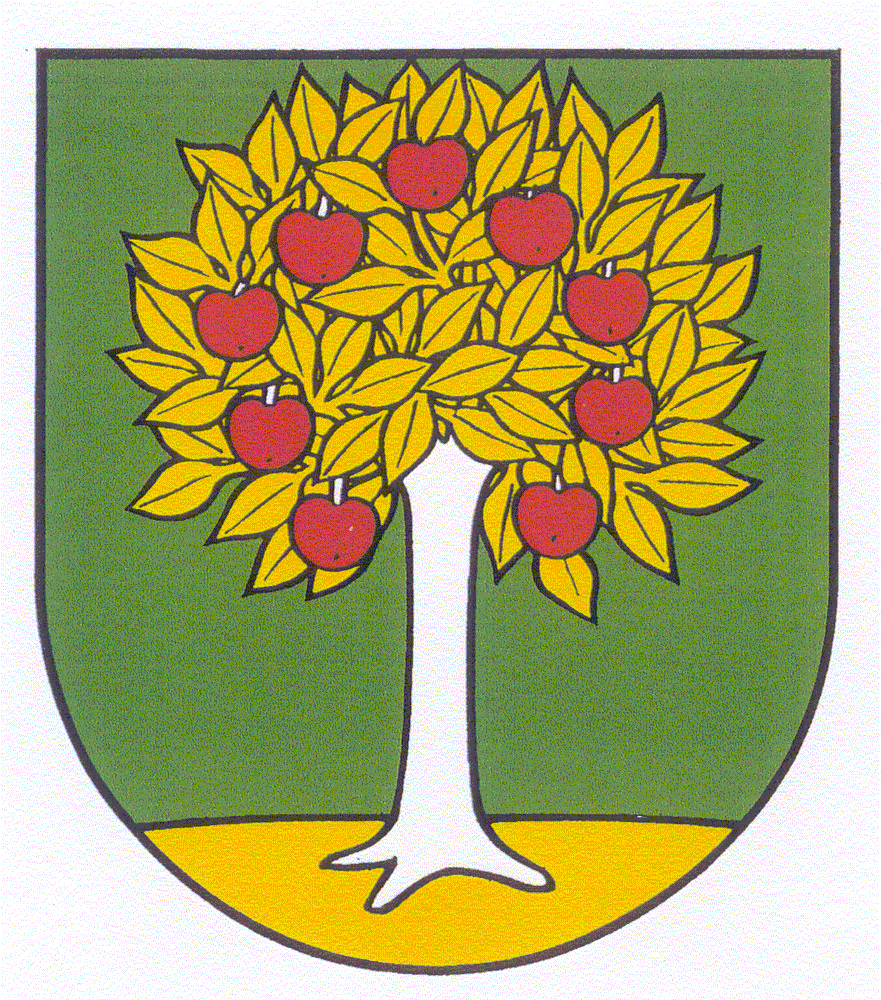                Obecný úrad, 92062, Horné Otrokovce č. 146                                                               Súhrnná správa o zákazkách podľa § 9 ods. 9                                                                                                                             Zákona č 25/2004 Z. z. o verejnom obstarávaní a o zmene a doplnení niektorých                                                                                                                                        zákonov v z.n.p., s predpokladanou hodnotou rovnakou alebo vyššou než 1000 €                                                                                                                                     3.štvrťrok 2016 / od 1.10.2016 – 31.12.2016/V Horných Otrokovciach, dňa 16.1.2017Vypracovala: Miroslava ChovanováPoradiePredmet zákazkyHodnota zákazkyIdentifikácia dodávateľa1.Dodávka a montáž plastových okien a dverí /potraviny/3120,00 €  s DPHIng. Barnabáš Gróf – Ekostav Kračanská 40, Dunajská Streda2.Zberná nádoba na plasty 120l, kovové obaly a VKM2066,40 € s DPHTatrex skk s.r.o. Františkánska 5, Trnava3.Zberné nádoby na plasty 120l,kovové obaly a VKM, zvonové kontajnery, kontajnery na papier, plasty, kovové obaly, info tabule a letáky15765,60 € s DPHTatrex skk s.r.o. Františkánska 5, Trnava4.Dodávka a montáž plastových okien a dverí /potraviny/3006,00 € s DPH                      Ing. Barnabáš Gróf – Ekostav Kračanská 40, Dunajská Streda5.Dodávky a montáž plastových okien a dverí /zdravotné stredisko-byt/3720,24 € s DPHIng. Barnabáš Gróf – Ekostav Kračanská 40, Dunajská Streda6.Rekonštrukcia chodníka a priestranstva pred budovou potravín4358,28 € s DPHSamostav s.r.o. Horné Otrokovce 1387.Výroba prístrešku nad predajňou potravín2200,00 € s DPHCHalány Marek, Tekolďany č. 528.Výroba ručne maľovaných šálok o obecným znakom1465,20 € s DPHJJ Rh Keramika, s.r.o. Horné Otrokovce č. 1079.Demontáž kalového čerpadla, oprava a montáž čerpadla /kanalizácia/2402,10 € s DPHMites, s.r.o. Pastuchov 17810.Výroba prístreškov na kultúrny dom a zdravotné stredisko1850,00 € s DPHChalány Marek, Tekolďany 52